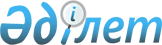 Об образовании избирательных участков по Зайсанскому району
					
			Утративший силу
			
			
		
					Решение акима Зайсанского района Восточно-Казахстанской области от 27 февраля 2015 года № 1. Зарегистрировано Департаментом юстиции Восточно-Казахстанской области 01 апреля 2015 года № 3799. Утратило силу - решением акима Зайсанского района Восточно-Казахстанской области от 26 октября 2015 года № 8      Сноска. Утратило силу  - решением акима Зайсанского района Восточно-Казахстанской области от 26.10.2015 № 8 (вводится в действие по истечении десяти календарных дней после дня его первого официального опубликования).

       Примечание РЦПИ.

      В тексте документа сохранена пунктуация и орфография оригинала.

      В соответствии со статьей 23 Конституционного закона Республики Казахстан от 28 сентября 1995 "О выборах в Республике Казахстан", статьей 37 Закона Республики Казахстан от 23 января 2001 года "О местном государственном управлении и самоуправлении в Республике Казахстан", аким Зайсанского района РЕШИЛ:

      1. Образовать избирательные участки по Зайсанскому району согласно приложению.

      2. Контроль за исполнением настоящего решения возложить на руководителя аппарата акима Зайсанского района Уали М.К.

      3. Настоящее решение вводится в действие по истечении десяти календарных дней после дня его первого официального опубликования.

 Избирательные участки по Зайсанскому району Восточно-Казахстанской области
Избирательный участок №591      Город Зайсан, улица Манапова, дом №6, коммунальное государственное учреждение "Средняя школа имени М.Ломоносова".

      Границы: улица Богенбая дома №2, 3, 4, 5, 6, 7, 8, 9, 10, 11, 12, 13, 14, 15, 16, 17, 18, 19, 20, 21, 22, 23, 24, 25, 26, 27, 30, 32, 34, 36, 38, 40, 42, 44, 46, 48, 50, 52, 54; улица Б.Сатпаева № дома 2, 3, 5, 6, 7, 8, 9, 10, 12, 13, 14, 15, 16, 17, 18, 19, 20, 21, 22, 23, 24, 25, 26, 27, 28, 29, 30, 31, 32, 33, 34, 35, 36, 37, 38, 39, 41, 43, 45, 47, 49; улица Шаймардана дома № 1, 2, 3, 4, 5, 6, 7, 8, 9, 10, 11, 12, 13, 14, 15, 16, 17, 18, 19, 20, 21, 22, 23, 23А; улица Ибраева дома №1/2, 3, 4, 5, 6, 7, 8, 9, 10, 11, 12, 13, 14, 15, 16, 17, 18, 19, 20, 21, 22, 23, 24, 25, 26, 27, 28, 29, 30, 31, 32, 33, 34, 35, 36, 37, 38, 39, 40, 41, 42, 43, 44, 45, 46, 47, 48, 49, 50, 51, 52, 53, 54, 55, 56, 57, 58, 59, 60; улица.Торайгырова дома №1, 2, 3, 4, 5, 6, 7, 8, 9, 10, 11, 12, 13, 14, 15, 16, 17, 18, 19, 20, 21, 22, 23, 24, 25, 26, 27, 28, 29, 30, 31, 32, 33, 34, 35, 36, 37, 38, 39, 40, 41, 42, 43, 44, 45; улица Куниярова дома № 1, 2, 3, 4, 5, 6, 7, 8, 9, 10, 11, 12, 13, 14, 15, 16, 17, 18, 19, 20, 21, 22, 23, 24, 25, 26, 27, 28, 29, 30, 31, 32, 33, 34, 35, 36, 37, 38, 39, 40, 41, 42; улица Желтоксана дома № 1, 2, 3, 4, 5, 6, 7, 8, 9, 10, 11, 12, 13, 14, 15, 16, 17, 18, 19, 20, 21, 22, 23, 24, 25, 26, 27, 28, 29, 30, 31, 32, 33, 34, 35, 36, 37, 38, 39, 40, 41, 42, 43, 44, 45, 46, 47, 48, 49, 50, 51, 52, 53, 54, 55, 56, 57, 58, 59, 60, 61, 62, 63, 64, 65, 66, 67; улица Жайкенова дома № 1, 2, 3, 4, 5, 6, 7, 8, 9, 10, 11, 12, 13, 14, 15, 16, 17, 18, 19, 20, 21, 22, 23, 24, 25, 26, 27, 28, 29, 30, 31, 32, 33, 34, 35, 36, 37, 38, 39, 40, 41, 42, 43, 44, 45, 46, 47, 48, 49, 50, 51, 52, 53, 54, 55, 56, 57, 58, 59, 60, 61, 62, 63, 64, 65, 66, 67, 68, 69, 70, 71, 72; улица Манапова дома № 1, 2, 3, 4, 5, 6, 7, 8, 9, 10, 11, 12, 13, 14, 15, 16, 17, 18, 19, 20, 21, 22, 23, 24, 25, 26, 27, 28, 29, 30; улица Айтыкова дома № 1, 2, 3, 4, 5, 6, 7, 8, 9, 10, 11, 12, 13, 14, 15, 16, 17, 23, 23А, 2 5, 27, 29; улица Касейнова дома № 1, 2, 3, 4, 5, 6, 7, 8, 9, 10, 11, 12, 13, 14, 15, 16, 17, 18, 19, 20, 21, 22, 23, 24, 25, 26, 27, 28, 29, 30, 31, 32, 33, 34, 35, 36, 37, 38, 39, 40, 41, 42, 43, 44, 45, 46, 47, 48; улица Астана дома № 16, 17, 18, 19, 20, 21, 22, 23, 24, 25, 26, 27, 28, 29, 30, 31, 32, 33, 34, 35, 36, 37, 38, 39, 40, 41, 42, 43, 44, 45, 46, 47, 48, 49, 50, 51, 52, 53, 54, 55, 56, 57, 58, 59, 60, 61, 62, 63, 64, 65, 66, 67, 68, 69, 70, 72, 72/1, 74, 76, 78, 80, 82; улица Абая дома № 18, 19, 20, 21, 22, 23, 24, 25, 26, 27, 28, 29, 30, 31, 32, 33, 34, 35, 36, 37, 38, 39, 40, 41, 42, 43, 44, 45, 46, 47, 48, 49, 50, 51, 52, 53, 54, 55, 57, 59, 61, 63, 65, 67, 69, 71, 73; улица Малдыбаева дома № 11, 13, 15, 16, 17, 18, 19, 20, 21, 22, 23, 24, 25, 26, 27, 28, 29, 30, 31, 32, 33, 34, 35, 36, 38, 39, 40, 41, 42, 43, 44, 45, 46, 47, 48, 49, 50, 51, 52, 53, 54, 55; улица Чигирова дома № 1, 2, 3, 4, 5, 6, 7, 8, 9, 10, 11, 12, 13, 14, 15, 16, 17, 18, 19, 20, 21, 22, 23, 24, 25, 26, 27, 28, 29, 30, 31, 32, 33, 34, 35, 36, 37, 38, 39, 40, 41, 42, 43, 44, 45, 46, 47, 48, 49, 50; улица Жангельдина дома № 1, 2, 3, 4, 5, 6, 7, 8, 9, 10, 11, 12, 13, 14, 15, 16, 17, 18, 19, 20, 21, 22, 23, 24, 25, 26, 27, 28, 29, 30, 31, 32, 33, 34, 35, 36, 37, 38, 39, 40, 41, 42, 43, 44, 46, 48; улица Токтарова дома № 2, 4, 6, 8, 10, 12, 14, 16, 18, 20, 22, 24, 26.

 Избирательный участок №593      Город Зайсан, улица Жангельдина, дом №52, коммунальное государственное учреждение "Средняя школа имени Х.Мустафиной".

      Границы: улица Спамбетова дома № 17, 18, 19, 20, 21, 22, 23, 24, 25, 26, 27, 28, 29, 30, 31, 32, 33, 34, 35, 36, 37, 38, 39, 40, 41, 42, 43, 44, 45, 46, 47, 48, 49, 50, 51, 52, 53, 54, 55, 56, 57, 58, 59, 60, 61, 62, 63, 64, 65, 66, 67, 68, 69, 70, 71, 72, 73, 74, 75, 76, 77, 78, 78/1, 78/2; улица Кабанбая дома № 1, 2, 3, 4, 5, 6, 7, 8, 9, 10, 11, 12, 13, 14, 15, 16, 17, 18, 19, 20, 21, 22, 23, 24, 25, 26, 27, 28, 29, 30, 31, 32, 33, 34, 35, 36, 37, 38, 39, 40; улица Кондюрина дома № 3, 4, 5, 6, 7, 8, 9, 10, 11, 12, 13, 14, 15, 16, 17, 18, 19, 20, 21, 22, 23, 24, 25, 26, 27, 28, 29, 30, 31, 32, 33, 34, 35, 36, 37, 38, 39, 40, 41, 42; улица Куниярова дома № 50, 52, 54, 57, 59, 61, 63; улица Абая дома № 56, 58, 60, 62, 64, 66, 68, 70, 71, 72, 73, 74, 75, 76, 77, 78, 79, 80, 81, 82, 83, 84, 85, 86, 87, 88, 89, 90, 91, 92, 93, 94, 95, 96, 97, 98, 99, 100, 101; улица Кабекова дома № 1, 2, 3, 4, 5, 6, 7, 8, 9, 10,  11, 12, 13, 14, 15, 16, 17, 18, 19, 20, 21, 22, 23, 24, 25, 26, 27, 28, 29, 30, 31, 32, 34, 36, 38, 40; улица Курмангазы дома № 1, 2, 3, 4, 5, 6, 7, 8, 9, 10, 11, 12, 13, 14, 15, 16, 17, 18, 19, 20, 21, 22, 23, 24, 25, 26, 27, 28, 29, 30, 31, 32, 33, 34, 35, 36, 37, 38, 39, 40, 41, 42, 43, 44; улица Малдыбаева дома № 52, 54, 56, 58, 59, 60, 61, 62, 63, 64, 65, 66, 67, 68, 69, 70, 71, 72, 73, 74, 75, 76, 77, 78, 79, 80, 81, 82, 83, 84, 85, 86, 87, 88, 89, 90, 91, 92, 93, 94, 95, 96, 97, 98, 99, 100, 101, 102, 103, 104, 105; улица Головченко дома № 21, 22, 23, 24, 25, 26, 27, 28, 29, 30, 31, 32, 33, 34, 35, 36, 37, 38, 39, 40, 41, 42, 43, 44, 45, 46, 47, 48, 49, 50, 51, 52, 53, 54, 55, 56, 57, 58, 59, 60, 61, 62, 63, 64, 65, 66, 67, 68, 69, 70, 71, 72, 73, 74, 75, 76, 77, 78, 79, 80, 81, 82, 83, 84, 85, 86, 87, 88, 89, 90, 91, 92, 93, 94, 95, 96, 97, 98, 99, 100, 101, 102, 103, 104, 105, 106; улица Чигирова дома № 51, 52, 53, 54, 55, 56, 57, 58, 59, 60, 61, 62, 63, 64, 65, 66, 67, 68, 69, 70, 71, 72, 73, 74, 75, 77, 79, 81, 83, 85, 87, 89; улица Керимбаева дома №2, 3, 4, 5, 6, 7, 8, 9, 10, 11, 12, 13, 14, 15, 16,  17,  18, 19, 20, 21, 22, 23, 24, 25, 26, 27, 28, 29, 30, 31; улица Жангельдина дома № 45, 46, 47, 48, 49, 50, 51, 52, 53, 54, 55, 56, 57, 58, 59, 60, 61, 62, 63,  64,  65, 67, 69, 71, 73, 75, 77, 79; улица Шаймардана дома №10/1, 12, 14, 16, 18, 18/1; улица Манапова дома № 32, 33, 34, 35, 36, 37, 38, 39, 40, 41, 42, 43; улица Победы дома № 18, 19, 20, 21, 22, 23, 24, 25, 26, 27, 28, 29, 30, 31, 32, 33, 34, 35, 36, 37, 38, 39, 40, 41, 42, 43, 44, 45, 46.

 Избирательный участок №594      Город Зайсан,  улица Богенбая,  дом № 39,  коммунальное государственное учреждение "Средняя школа имени М.Ауезова".

      Границы: улица Ш.Уалиханова дома № 4, 5, 6, 7, 8, 9, 10, 11, 12, 13; улица Маукенулы дома №4, 5, 6, 7, 8, 9, 10, 11, 12; улица Баитова дома №2, 3, 4, 5, 6, 7, 8, 9, 10, 11, 12, 13, 14, 15, 16, 17, 18,  19, 20, 21, 22, 23, 24, 25, 26, 27, 28, 29, 30, 30/1, 30/2; улица Жанибека дома №1, 2, 3, 4, 5, 6, 7, 8, 9, 10, 11, 12, 13, 14, 15, 16, 17, 18, 19, 20, 21, 22, 23, 24, 25, 26, 27, 28, 29, 30, 31, 32, 33, 34, 35, 36, 37, 38, 39, 4041, 42, 43, 44, 45, 46, 47, 48, 49, 50, 51, 52, 53, 54, 55, 56, 57; улица Сарсенова дома № 3, 4, 5, 6, 7, 8, 9, 10, 11, 12, 13, 14, 15, 16, 17, 18, 19, 20, 21, 22, 23, 24, 25, 26, 27, 28, 29, 30, 31, 32, 33, 34, 35, 36, 37, 38, 39, 40, 41, 42, 43, 44, 45, 46, 47, 48, 49, 50, 51, 52, 53, 54, 55,  56, 57, 58, 59, 60, 61, 62, 63, 64, 64/1, 64/2; улица Сатбаева дома №1, 2, 3, 4, 5, 6, 7, 8, 9, 10, 11, 12, 13, 14, 15, 16, 17, 18, 19, 20, 21, 22, 23, 24, 25, 26, 27, 28, 29, 30, 31, 32, 33, 34, 35, 36, 37, 38, 39, 40, 41, 42, 43, 44, 45, 46; улица Победы дома №1, 2, 3, 4, 5, 6, 7, 8, 9, 10, 11, 12, 13, 14, 15, 16, 17; улица Астана дома №71, 73, 75, 77, 79, 81, 83,  84, 85, 86, 87, 88, 89, 90, 91, 92, 93, 94, 95, 96, 97, 98, 99,  100, 101, 102, 103, 104, 105, 106, 107, 108, 109, 110, 111, 112, 113, 114, 115, 116, 117, 118, 119, 120, 121, 122, 123, 124125, 126, 127, 128, 129, 130, 131, 132, 133, 134, 135, 136, 137, 138, 139, 140, 141, 142, 143, 144, 145, 146, 147148, 149, 150, 151, 152, 153, 154, 155; улица Абая дома №74, 76, 78, 80, 82,  84, 86, 88,  90, 92, 94, 96, 98, 100, 102, 102/1, 102/2, 103, 104, 105, 106, 107, 108, 109, 110, 111, 112, 113, 114, 115, 116, 117, 118, 119, 120, 121, 122, 123, 124, 125, 126, 127, 128, 129, 129/2; улица Малдыбаева дома №88, 90, 92, 94, 96, 98, 100, 102, 104,  104,  106,  107,  108,  109,  110, 111, 112, 113, 114, 115, 116, 117, 118, 119, 120, 121, 122, 123, 124,  125,  126,  127,  128,  129,  130,  131, 132, 133, 134, 135, 136, 137, 138, 139, 140, 141, 142, 143, 144, 145, 146,  147,  148, 149, 150, 151; улица Чигирова дома №76,  78, 80, 82,  84, 86, 88, 90,  91, 92, 93, 94, 95, 96, 97, 98, 99, 100, 101, 102, 103, 104, 105, 106, 107,  108,  109,  110, 111, 112, 113, 114, 115, 116, 117, 118, 119, 120,  121, 122, 123, 124, 125, 126, 127, 128,  129, 130, 131, 132, 133; улица Жангельдина дома № 66, 68, 70, 72, 74, 76, 78, 80, 81, 82,  83,  84,  85,  86,  87, 88, 89, 90, 91, 92, 93, 94, 95, 96, 97, 98, 99, 100, 101, 102, 103, 104,  105, 106, 107, 108, 109, 110, 111, 112, 113, 114, 115, 116, 117, 118, 119, 120, 121, 122, 123, 124, 125; улица Куниярова № 56, 58, 60, 62, 64, 65, 66, 67, 68, 69, 70, 71, 72, 73, 74, 75, 76, 77, 78, 79, 80, 81, 82, 83, 84, 85, 86, 87, 88, 89, 90, 91, 92, 93, 94, 95, 96, 97, 98, 99, 100,  101,  102,  103,  104,  105,  106, 106, 107, 108, 109; улица Манапова дома 44, 45, 46, 47, 48, 49, 50, 51, 52, 53,  54,  55,  56, 57, 58, 59, 60, 61, 62, 63, 64, 65, 66, 67, 68, 69, 70, 71, 72, 73, 74, 75, 76, 76А; улица Шаймардана дома №22, 28, 29, 30, 31, 32, 33, 34, 35, 36, 37,  38,  39, 40, 41, 42, 43, 44, 45, 46, 47, 48, 49, 50, 51, 52, 53, 54, 55, 56, 57, 58, 59, 60, 61, 62, 63, 64, 65, 66, 67, 68, 69, 70, 71, 72, 73, 74, 75, 76, 77, 78, 79, 80, 81.

 Избирательный участок № 595      Город Зайсан, улица Бокажанова, дом № 64, коммунальное государственное учреждение "Средняя школа имени Ю.Гагарина".

      Границы: Все дома улиц Васильева, Боқажанова, Сауырская, Сарсекеева,  Жамбула,  Муканова,  Панфилова,  Акбасова,  Кудинова,  Алдиярова,  Аубакирова,  Берденова,  Космодемьянская,  Калимолдина,  Турарова,  Пограничная,  Мантеева,  Жандели,  Байсейтова,  Маметова,  Естай акына,  Достыка,  Бексейтова; улица Богенбая дома №31, 33, 35, 37, 39, 41, 43, 45, 47, 49, 51, 53, 55, 55/3, 56/1, 57, 58, 59, 60, 61, 62, 63, 64, 65, 66, 67, 68, 69, 70, 71, 72, 73, 74, 75, 76, 77, 78, 79, 80, 81, 82, 83, 84, 85, 86, 87, 88, 89, 90, 91, 92, 93, 94, 95, 96, 97;улица Айтыкова дома №20, 22, 24, 26, 28, 30, 31, 32, 33, 34, 35, 36, 37, 38, 39, 40, 41, 42, 43, 44, 45, 46, 47, 48, 49, 50, 51; улица; Позиция дома № 95, 261, 290, 359, 368, 375, 377, 493.

 Избирательный участок № 596      Город Зайсан, улица Шанина, дом № 2, коммунальное государственное учреждение "Школа-интернат имени М.Дауленова".

      Границы: улица Габитова дома №1-42; улица Ногайбая дома №1/1-50/2; улица Акын Асета дома №1/1-44/2; улица Аргынбека дома №1/1-36/3; улица Камышева дома №1/1-10/2; улица Б.Момышулы дома №1-19/2; улица Молдагулова дома №1/1-43/2; улица Байзакова дома №1/1-20; улица Байтурсынова дома №1/1-20/3; улица Глухова №1/1-25; улица Шатанова дома №1/1-6; улица Позиция дома №2-5; улица Шакарима дома №1-16; по ул. Астана; №1-17А; улица Толепбергенова дома №1-26/1; улица Малдыбаева дома №1-12; улица Спамбетова дома №1-3; улица Головченко дома №1-17; улица Абая дома №1, 3, 5, 7, 9, 11, 13, 15, 17, 19, 21, 23, 25, 27, 29, 31; улица Токтарова дома №1, 3, 5, 7, 9, 11, 13, 15, 17, 19, 21, 23, 25, 27, 29, 31; улица Жаксылыкова дома 1, 2, 3, 4, 5, 6, 7, 8, 9, 10, 11, 12, 13, 14, 15, 16, 17, 18, 19, 20, 21, 22, 23, 24, 25, 26, 27, 28, 29, 30, 31, 32, 33, 34, 35, 36,  37, 38,  39 , 40, 41,  42,  43, 44, 45, 46, 47, 48, 49, 50, 51,  51/1, 52, 53, 54, 55, 56, 57, 58, 59, 61, 63, 65, 67, 69, 71, 73; улица Бухар Жырау дома №1-17; улица Суйнбая дома №1-41; улица Т.Рыскулова дома №2, 4, 6, 8, 10, 12, 14, 16, 18, 20, 22, 24, 26, 28, 30, 32; улица Ахметова дома №1-17; улица Ш.Айманова дома №2/1-40; улица Маргулана дома № 1-60; улица Мангыстау дома №1, 3, 5, 7; улица Т.Казахстан дома №1/2-38; улица Шанина дома №1-25; улица 14 Маусыма дома №1-37; улица Бирлик дома № 1, 2, 3, 4, 7, 9, 15, 32, 125; улица Кондюрина дома №19, 20, 21, 22, 23, 24, 25, 26, 27, 28, 29, 30, 31, 60/1,  60/2,  60/3,  60/4,  60/5, 61, 62, 63, 64, 65, 66, 67, 68, 69, 70, 71, 72, 73, 74, 75,  76. 

 Сартерекский избирательный участок № 597      Село Сартерек,  улица Шокея,  дом №1,  коммунальное государственное учреждение "Средняя школа Сартерек".

      Границы: село Сартерек и прилегающие населенные пункты,  все дома.

 Когедайский избирательный участок № 598      Село Когедай,  (без наименований улиц и нумераций домов),  коммунальное государственное учреждение "Средняя школа Когедай".

      Границы: село Когедай и прилегающие населенные пункты,  все дома.

 Шалкарский избирательный участок № 599      Село Шалкар,  улица А.Байботана,  дом №16,  коммунальное государственное учреждение "Малокомплектная начальная школа имени С.Бикадамова".

      Границы: село Шалкар и прилегающие населенные пункты,  все дома.

 Дайыровский избирательный участок № 600      Село Дайыр,  улица Ыдыршева,  дом №15,  коммунальное государственное учреждение "Средняя школа имени М.Мукарама".

      Границы: село Дайыр и прилегающие населенные пункты,  все дома.

 Жамбылский избирательный участок № 601      Село Жамбыл,  улица 2 Условная, дом №3, коммунальное государственное учреждение "Неполная средняя школа имени Жамбула".

      Границы: село Жамбыл и прилегающие населенные пункты,  все дома.

 Кокжиранский избирательный участок №602      Село Кокжира, улица Кушикулы Мукыш, дом № 26, коммунальное государственное учреждение "Неполная средняя школа Мужыксу".

      Границы: село Кокжира и прилегающие населенные пункты,  все дома.

 Биржанский избирательный участок №603      Село Биржан,  (без наименований улицы и номера дома),  коммунальное государственное учреждение "Средняя школа имени Амангельды".

      Границы: село Биржан и прилегающие населенные пункты,  все дома.

 Куанышевский избирательный участок №604      Село Куаныш,  (без наименований улицы и номера дома),  коммунальное государственное учреждение "Малокомплектная основная средняя школа имени А.Орманбетова".

      Границы: село Куаныш и прилегающие населенные пункты,  все дома.

 Акаральский избирательный участок №605      Село Акарал,  (без наименований улицы и номера дома),  фельдшерский пункт.

      Границы: село Акарал и прилегающие населенные пункты,  все дома.

 Айнабулакский избирательный участок №606      Село Айнабулак,  улица А.Даникова,  дом №4,  здание сельской врачебной амбулаторий.

      Границы: село Айнабулак и прилегающие населенные пункты,  все дома.

 Сартумсык избирательный участок №607      Село Сартумсык,  улица 1 Условная,  №7 фельдшерский пункт. 

      Границы: село Сартумсык и прилегающие населенные пункты,  все дома.

 Жанатурмыс избирательный участок №608      Село Жанатурмыс,  улица 1 Условная,  дом №8,  коммунальное государственное учреждение "Малокомплектная неполная средняя школа Жанатурмыс".

      Границы: село Жана-Турмыс и прилегающие населенные пункты,  все дома.

 Кайнарский избирательный участок №609       Село Кайнар,  улица А.Сауырбаева,  дом №4,  коммунальное государственное учреждение КГУ "Малокомплектная неполная средняя школа Октябрь".

      Границы: село Кайнар и прилегающие населенные пункты,  все дома.

 Кенсайский избирательный участок №610       Село Кенсай,  улица Нугыманова,  дом №1,  коммунальное государственное учреждение "Кенсайская средняя школа".

      Границы: село Кенсай и прилегающие населенные пункты,  все дома.

 Саржыринский избирательный участок №611       Село Саржыра,  улица Калкашулы,  дом №52,  коммунальное государственное учреждение "Малокомплектная неполная средняя школа Саржыра".

      Границы: село Саржыра и прилегающие населенные пункты,  все дома.

 Жарсуский избирательный участок №612       Село Жарсу,  улица К.Кымызбаева,  дом №16,  коммунальное государственное учреждение "Средняя школа Жарсу".

      Границы: село Жарсу и прилегающие населенные пункты,  все дома.

 Саршиский избирательный участок №613       Село Сарши,  улица 1 Условная,  №2 фельдшерский пункт.

      Границы: село Сарши и прилегающие населенные пункты,  все дома.

 Бакасуский избирательный участок №614       Село Бакасу,  улица 1 Условная,  дом №2,  коммунальное государственное учреждение "Малокомплектная основная средняя школа имени М.Маметовой".

      Границы: село Бакасу и прилегающие населенные пункты,  все дома.

 Карабулакский избирательный участок №615       Село Карабулак,  улица Абая,  дом №3,  коммунальное государственное учреждение "Средняя школа имени Абая".

      Границы: село Карабулак и прилегающие населенные пункты,  все дома.

 Дауалский избирательный участок №616       Село Дауал,  (без наименований улицы и номера дома),  фельдшерский пункт.

      Границы: село Дауал и прилегающие населенные пункты,  все дома.

 Мукашынский избирательный участок №617       Село Мукашы,  (без наименований улицы и номера дома),  фельдшерский пункт.

      Границы: село Мукашы и прилегающие населенные пункты,  все дома.

 Каратальский избирательный участок №618       Село Каратал,  улица Кебаева,  (дом без номера),  коммунальное государственное учреждение "Каратальская средняя школа".

      Границы: село Каратал и прилегающие населенные пункты,  все дома.

 Улкен-Каратальский избирательный участок №619       Село Улкен-Каратал,  улица Калимолдина,  дом №107,  коммунальное государственное учреждение "Средняя школа Казахстан".

      Границы: село Улкен-Каратал и прилегающие населенные пункты,  все дома.

 Шиликтинский избирательный участок №620       Село Шиликти,  улица К.Кунапиянов,  дом №1,  коммунальное государственное учреждение "Средняя школа Шиликты".

      Границы: село Шиликти и прилегающие населенные пункты,  все дома.

 Тасбастауский избирательный участок №621       Село Тасбастау,  улица К.Мажитулы,  дом №9,  коммунальное государственное учреждение "Малокомплектная основная средняя школа Тасбастау",  тел: 51-485.

      Границы: село Тасбастау и прилегающие населенные пункты,  все дома.

 Жалшиский избирательный участок №622       Село Жалши,  (без наименований улицы и номера дома),  коммунальное государственное учреждение "Средняя школа Шекарашы",  тел: 51-494.

      Границы: село Жалши и прилегающие населенные пункты,  все дома.

 Какен-Талдынский избирательный участок №623       Село Какен-Талды,  (без наименований улицы и номера дома),  фельдшерский пункт,  тел:51-444.

      Границы: село Какен-Талды и прилегающие населенные пункты,  все дома.

 Карасайский избирательный участок №624       Село Карасай,  улица Карасай,  дом №11/1,  коммунальное государственное учреждение "Малокомплектная начальная школа Карасай",  тел: 51-416.

      Границы: село Карасай и прилегающие населенные пункты,  все дома.

 Избирательный участок №625      Город Зайсан,  улица Кондюрина,  дом № 1,  войнская часть 2017.

 Избирательный участок №627      Село Шиликти,  (без наименований улицы и номера дома),  войнская часть 2017 (комендатура).

 Избирательный участок №628       Село Каратал,  улица К.Рамазанова,  (без номера дома),  войнская часть 2017 (комендатура).

 Избирательный участок №1148       Город Зайсан,  улица Б.Сатпаева,  дом № 14,  следственный изолятор.


					© 2012. РГП на ПХВ «Институт законодательства и правовой информации Республики Казахстан» Министерства юстиции Республики Казахстан
				
      Аким района

А.Ондаканов

      "СОГЛАСОВАНО":

      Председатель Зайсанской

      районной территориальной

      избирательной комиссии

С.Андырбаев
Приложение к решению акима
Зайсанского района
от "27" февраля 2015 года №1